Food Service Permit – Request Form________________
Winnebago County 4-H Leaders’ Association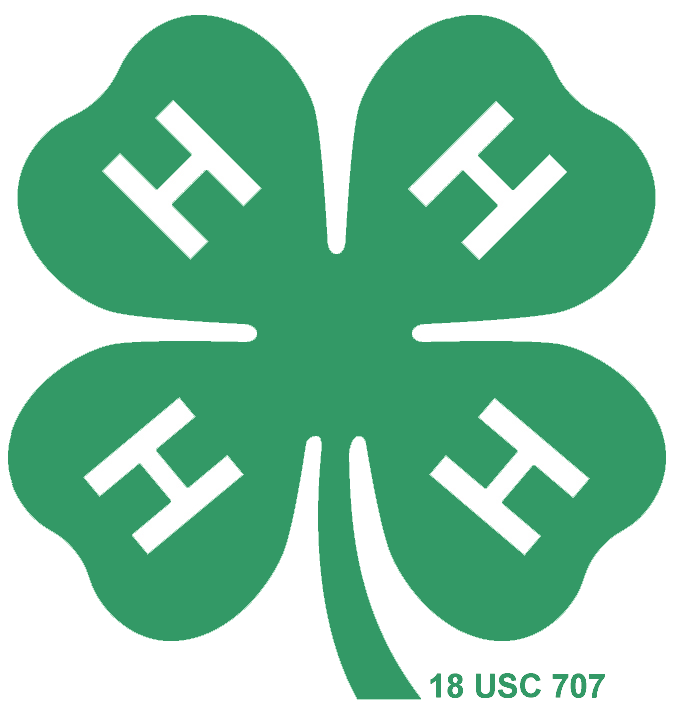 ANY group conducting a food-stand fundraiser (brat fry, food/concessions at a community event, etc) MUST have a food permit from the Winnebago County Health Department and follow all Safe Food Handling guidelines and regulations.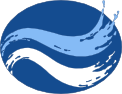 http://www.co.winnebago.wi.us/health/units/environmental-health/food-safety-recreational-licensing/special/temporary-eventsThe Winnebago County 4-H Leaders’ Association purchases a Temporary Food Stand permit each year for food-related fundraisers like the Dipper. The permit can be used by any Winnebago County 4-H group who is doing a food-stand fundraiser within the Winnebago County Health Department jurisdiction.  The permit is good from July 1 through June 30 annually. Winnebago County 4-H clubs or groups can request use of this permit by completing & emailing this request form or calling the Extension Office (920-232-1974). Requests for the use of the food permit must be made at least one week in advance, and will be granted on a first come first serve basis.Requestors must read and follow the “REGULATIONS FOR TEMPORARY FOOD STANDS”
issued by the Winnebago County Health Department (available from link above)This includes but is not limited to:No home prepared foods except limited bake sale items are allowed.No home butchered meats or home canned/home processed foods are allowed.All foods must come from a commercial approved source or a licensed facility.No food stands may be located within 100 feet of a barn or enclosure housing animals or other sources of odor or flies.Follow appropriate hand washing guidelines: Hand sanitizer/hand wipes are not allowed unless hands are washed with soap and water first.	Last updated 9/2019Requester :______________________________________   Date of Request:_________________________Club/Group: _____________________________________________________________________________Fundraiser/Event: _________________________________________________________________________Location: __________________________________________________ Date (s): ______________________□  I have included a copy of my menu/price list with this request (required)Submit Requests to the Extension Office
 jbezio@co.winnebago.wi.us • 920-232-1974625 E County Road Y  •  Suite 600  •  Oshkosh, WI 54901Office Use Only:Approved by: __________________________     Date Health Dept Notified: __________________________Date Regulations & Copy of Permit sent to requestor: _____________________________________________